SPORA ÖZGÜ TEMEL EĞİTİM VE HAREKET                                              BECERİLERİNE YÖNELİK MODÜL PROGRAMI EĞİTİMİBECERİ KOORDİNASYONTEMEL KUVVET EĞİTİMİEĞİTSEL OYUNEsnetme yoğunluklu soğuma (10 Dakika)BECERİ KOORDİNASYONEĞİTSEL OYUNEĞİTSEL OYUNEsnetme yoğunluklu soğuma (10 Dakika)BECERİ KOORDİNASYONEĞİTSEL OYUNEĞİTSEL OYUNEsnetme yoğunluklu soğuma (10 Dakika)16.HAFTA16.HAFTAANTRENMAN10 dk’lık ısınma (düşük tempo koşu ve esnetme)BECERİ KOORDİNASYON (15-25 dk)(8-10 Tekrar)(Çalışma  55)TEMEL KUVVET EĞİTİMİ (15-25 dk)(6-8 Tekrar)(Çalışma 48 )EĞİTSEL OYUN (10-20 dk) (Çalışma atla yerleş )Esnetme Yoğunluklu Soğuma (10 dk)Çalışma 55Sporcular	şekildeki	formata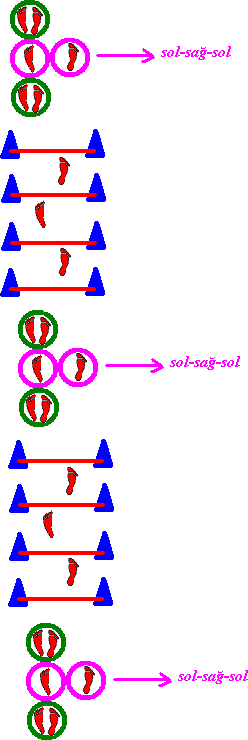 Çalışma 55uygun	olarak	engelleruygun	olarak	engellerüstünden	adımlama	ya	daUygulanışısıçramaya	devam	eder.Çember	ve	engel	formatıdeğiştirilerek	hareketçeşitlendirilir.ZorlukYüksekDerecesiYüksekMalzemeÇemberÇalışma 48Sporcular eller üstünde plank pozisyonu alırlar ve bacaklar omuzdan biraz daha geniş bir şekilde açılır. Hareket boyunca plank pozisyonu korunur ve sağa sola düşmeden kollar tek tek tersi yönünde bulunan omuz başına temas eder ve burada birkaç saniye durduktan sonra başlangıca gelerek diğer kol diğer omuz başına temas eder.UygulanışıSporcular eller üstünde plank pozisyonu alırlar ve bacaklar omuzdan biraz daha geniş bir şekilde açılır. Hareket boyunca plank pozisyonu korunur ve sağa sola düşmeden kollar tek tek tersi yönünde bulunan omuz başına temas eder ve burada birkaç saniye durduktan sonra başlangıca gelerek diğer kol diğer omuz başına temas eder.Zorluk DerecesiZorAtla-YerleşSporcuların her birinde atlama ipi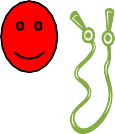 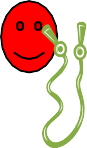 Atla-Yerleşvardır.	Antrenörün	komutuylavardır.	Antrenörün	komutuylaoyun alanında dağınık bir biçimdeip atlarlar. İp atlama komutuylabirlikte tek ayak, çift ayak değişir.Uygulanışıİp  atlayarak tüm  alanda koşarlar.Antrenörün	düdüğüyle	birliktesahada dağınık olarak bulunançemberlere ikili ol, üçlü ol ya dadörtlü ol komutlarıyla yerleşmeyeçalışırlar.ZorlukZorDerecesiZorMalzemeÇember, İp16.HAFTA16.HAFTAANTRENMAN10 dk’lık ısınma (düşük tempo koşu ve esnetme)BECERİ KOORDİNASYON (15-25 dk)(8-10 Tekrar)(Çalışma  56)TEMEL KUVVET EĞİTİMİ EĞİTSEL OYUN (10-20 dk) (Nehirde Yarış –Esir alıp verme  )Esnetme Yoğunluklu Soğuma (10 dk)Çalışma 56Sporcular	şekildeki	formata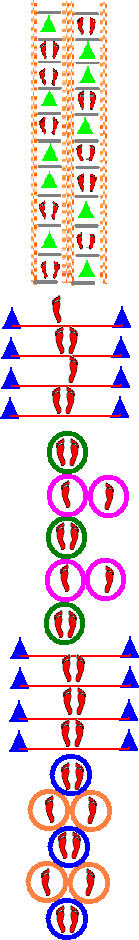 Çalışma 56uygun	olarak	engelleruygun	olarak	engellerüstünden	adımlama	ya	daUygulanışısıçramaya	devam	eder.Çember	ve	engel	formatıdeğiştirilerek	hareketçeşitlendirilir.ZorlukYüksekDerecesiYüksekMalzemeÇemberNehirdeSporcular eşit sayıda iki gruba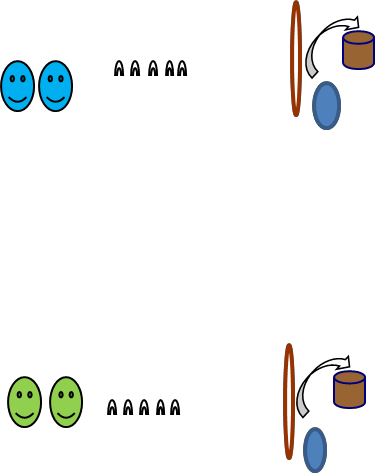 Yarışayrılırlar.	İki	çizgi	çizilir	vegruplar	yerleşir.	Çizgilerinhizasında	karşı	taraf	nehiralanı olur içine taşlar, ilerisineçember, çemberin önüne topve	topun	da	önüne	kovakoyulur. Sporcular belirlenençizginin gerisinden tek ayakUygulanışısekerek	taşlara	ulaşırlar.Taşların üzerinden yürüyerekgeçtikten	sonra	çemberiniçinden	geçerler	ve	yerdekitenis toplarından birini kovayaatarlar.	Sonrasında	koşarakgeri	dönerler	ve	sıranınarkasına geçerler.ZorlukZorDerecesiZorMalzemeTaş (çakıl taşları olabilir),MalzemeÇember, Tenis Topu, KovaEsir AlıpSporcular karşılıklı iki sıra olur.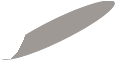 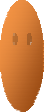 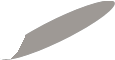 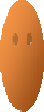 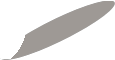 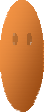 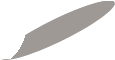 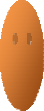 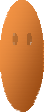 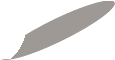 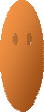 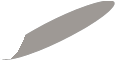 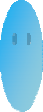 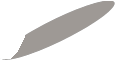 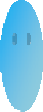 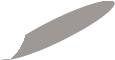 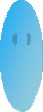 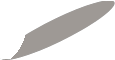 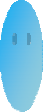 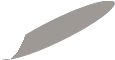 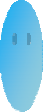 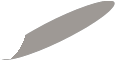 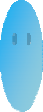 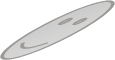 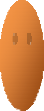 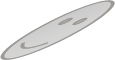 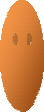 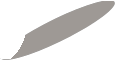 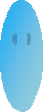 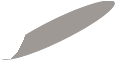 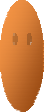 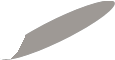 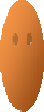 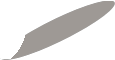 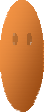 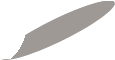 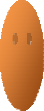 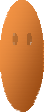 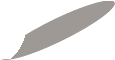 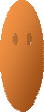 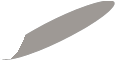 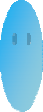 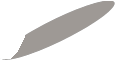 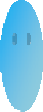 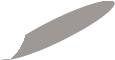 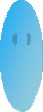 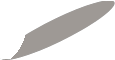 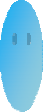 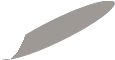 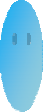 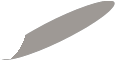 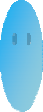 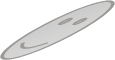 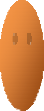 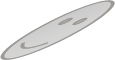 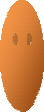 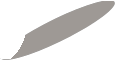 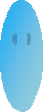 VermeAralarında	7-8	metre	mesafevardır. Her sıra sağdan numarasayar. A sırasının bir numarasıkarşıya gider. O sıranın önündengeçerken bir kişinin herhangi biryerine dokunur ve yakalanmadankendi	sırasına	doğru	kaçar.Kendisine	dokunulan	oyuncukaçan	oyuncuyu	öbür	sıranınUygulanışıhizasına kadar kovalamaya başlar.Eğer	oyuncuyu	yakalarsa,yakalanan oyuncu B sırasına esirolarak gider. O sıranın en sonunaeklenir. Dokunulmadan kaçarsa Bsırasındaki kovalayan oyuncu esirolur ve A sırasının en sonunaeklenir. Belli bir süre sonra hangisıra daha fazla ise o taraf oyunukazanır.ZorlukZorDerecesiZorMalzeme-16.HAFTA16.HAFTAANTRENMAN10 dk’lık ısınma (düşük tempo koşu ve esnetme)BECERİ KOORDİNASYON (15-25 dk)(8-10 Tekrar)(Çalışma 57 )TEMEL KUVVET EĞİTİMİ EĞİTSEL OYUN (10-20 dk) ( Top ile topu takip et – Tilki Avı)Esnetme Yoğunluklu Soğuma (10 dk)Çalışma 57Sporcular	şekildeki	formata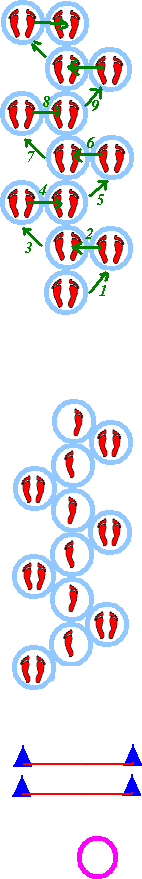 Çalışma 57uygun	olarak	engelleruygun	olarak	engellerüstünden	adımlama	ya	daUygulanışısıçramaya	devam	eder.Çember	ve	engel	formatıdeğiştirilerek	hareketçeşitlendirilir.ZorlukYüksekDerecesiYüksekMalzemeÇemberTop ile TopuBüyük bir dairede sporcular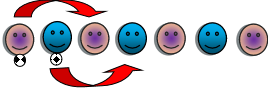 Takip Ettek ve çift sayarak iki grubaayrılırlar.	Tüm	tekler,	aynıgrubu çiftler ise ayrı bir grupoluşturur. Oyunda iki top hazırbulundurulur.	Topun	biriteklerdeki	grubun	biroyuncusunda;	diğeri	iseçiftlerdeki	bir	oyuncudadır.UygulanışıAntrenörün komutu ile takipbaşlar. Toplar aynı yönde vebirer oyuncu atlatılarak diğerkendi	oyuncusuna	çabucakverilir. Bu oyunun amacı çabukpas verip diğer grubun pasınıyakalayıp	geçmektir.	Bubaşarılırsa bir puan kazanılır.ZorlukZorDerecesiZorMalzemeTopTilki AvıSporcu sayılarına göre dört-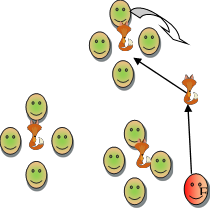 Tilki Avıbeş oyuncudan oluşan küçükbeş oyuncudan oluşan küçükdaireler meydana getirilir.Bu	daireler	salonda	dağılır.Her daire oyuncuları el eletutuşarak içinde bir tilki olacakşekilde	oluşturulur.	Bütüntilkiler	yuvalarında	gizlenir.Ancak	bir	tanesinin	yuvasıyoktur	ve	aralarda	koşuşur.UygulanışıYuvası olmayan  tilkiyi  bir avcıkovalar.	Kovalanan	tilkiherhangi	bir	yuvayasığındığında	diğer	tilkininhemen	yuvayı	terk	etmesigerekir.	Tilkininyakalanmasıyla	görevler	yerdeğiştirir. Antrenör tarafındansık	sık	yuva	oluşturanoyuncularla tilki ve avcı olanoyuncular yer değiştirir.ZorlukZorDerecesiZorMalzeme-